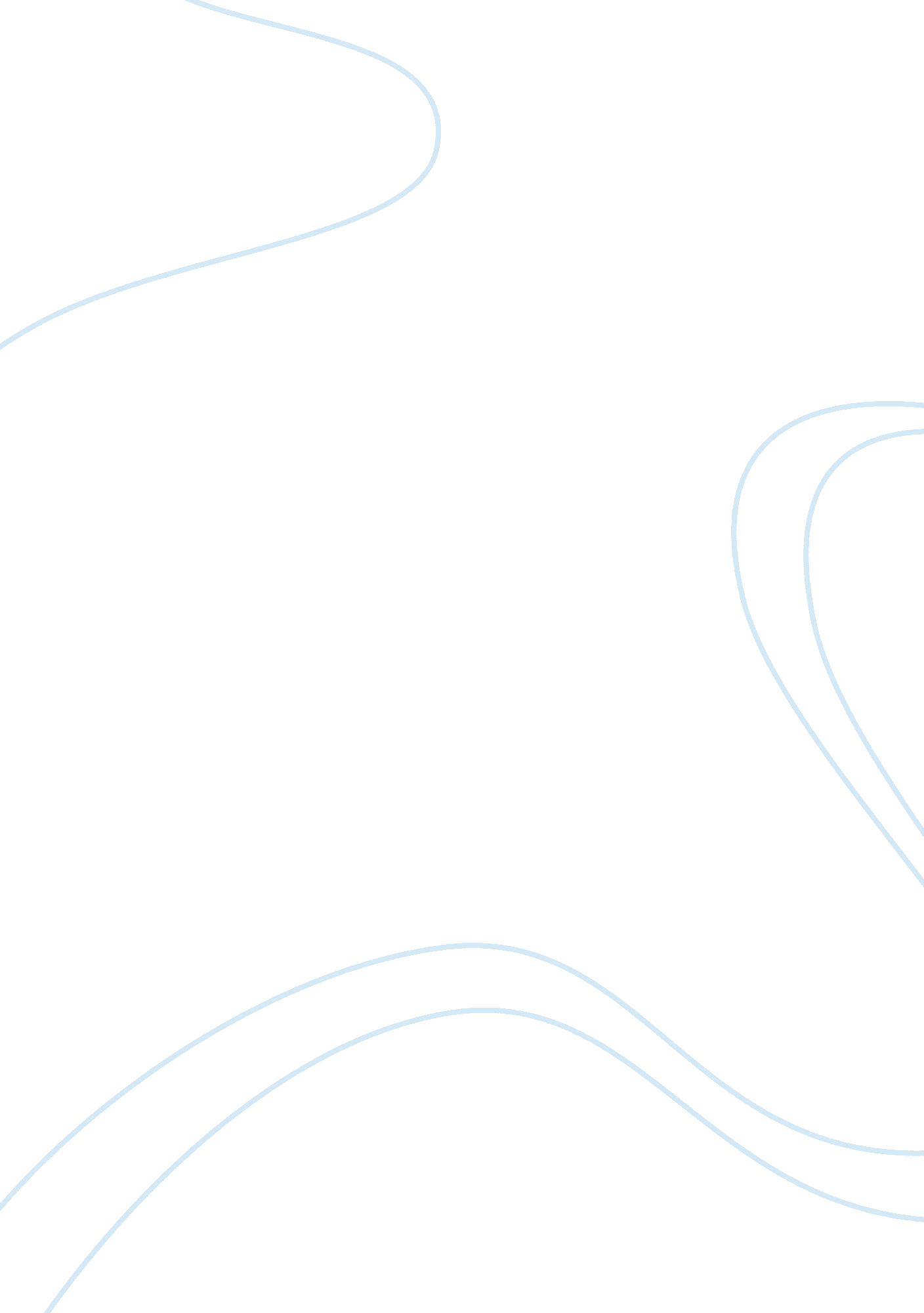 Greatest communicatorBusiness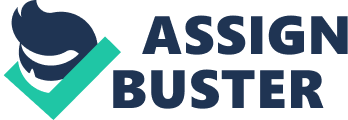 Greatest communicator Greatest communicator Introduction Communication is a vital tool in our daily lives. Good communication entails various qualities and characteristics. Good communicator passes information clearly to the audience and at the same time gets the attention of the audience. A good communicator knows how to use verbal and non-verbal cues and in so doing gets to excite his or her audience. Some of the characteristics of a good communicator entail using gestures in the course of communication, maintaining an eye contact with the audience and using stories in the when communicating with the audience. It should also be known that a good communicator has effective listening skills. 
Uncle Moe is a notable speaker whose communication skills make him unique. Moe is able to pull his crowd because of his good characteristics when it comes to communication. 
Discussion 
Reason for choosing Moe as a good communicator 
Moe has outstanding qualities when it comes to communication. It is from how he speaks to the audience that makes him unique. Moe has impacted lives of most students positively as well as keeping in check the performance of the students. In terms of monotony, Moe breaks it by adding stories to the speech. Moreover, he also involves his audience in the conversation by asking questions. 
Characteristics that make Moe notable 
Moe has various communication skills that make him notable. Moe has an impressive confidence that makes him stand out from other communicator. Confidence is vital because it ensures that the communicator delivers a speech full of content. Moreover, Moe uses direct contact in ensuring that he clearly delivers the message. The use of eye contact also ensures that the communicator gets the attention required from the audience. The ability to influence the audience’s emotions by his sense of humour clearly makes Moe unique in terms of communication. 
Impacts of Moe to individuals 
Effective communication skills by Moe impacts individuals on a significant margin. When presenting a speech, it is crucial that the audience gets emotionally tuned as well as enjoy the speech. Use of gestures like Moe ensures that the audience gets information clearly as well as enjoys the speech. The speaker’s use of non-verbal cues is of great necessity as it ensures that the audience does get bored. Hence, this impacts individuals especially those in management position and leadership positions to sharpen their communication skills (Cohn, 2007). Moreover, involving the audience in the presentation of speech makes them ride along. Direct eye contact is vital in enhancing emphasis to a given statement or speech. Moe also involves the audience in the speech makes the audience interact freely with the speaker and in case of this relations the speaker may takes some time to mentor his audience. 
Useful communication 
Communication when done in the most effective way becomes useful to those people the communication is directed. For instance, the use of eye contact increases confidence in the audience. Hence, the audience may also use the cue in case of communication. Moreover, communication boosts interrelationships as well as makes the delivery of information more clear and effective. A sense of humour makes the audience’s emotions to be tuned towards the speech. Hence, the audience enjoys the conversation as monotony is curbed. When presenting a speech, it is crucial to ensure deep eye contact as this boosts concentration levels of your audience. Use of facial expression is crucial in ensuring that an emotional state gets conveyed. Just as Moe used facial expressions in the conveyance of information, it is vital for good communicators to use facial expressions in the transfer of information. Eventually, good communication entails good listening. Presenters need to listen to their audience so as a good relationship gets fostered. 
Reference 
Cohn, K. (2007). Developing effective communication skills. Journal of Oncology practice, 16-24. 